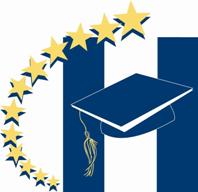 RFP 20-024FMMS TRACKNO AWARD